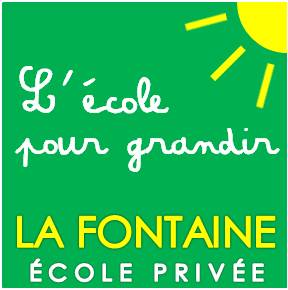 Fournitures CE2Choisir le matériel le plus simple, le plus scolaire possible.1 rouleau plastique pour couvrir les livres en prêt et les fichiers (maison),Étiquettes blanches autocollantes pour le nom (maison),1 ardoise blanche avec un chiffon,1 pochette entière de feutres « Velleda », grosse pointe 1 double décimètre plastique transparent,1 équerre plastique transparente rigide,1 compas auto-bloquant (de marque Maped par exemple),1 cahier de texte,1 pochette cartonnée A4, 3 rabats et élastique1 boite de gouaches,1 tablier, vieux Tee-shirt ou chemise pour la peinture, 1 trousse avec quelques crayons de couleur et feutres,1 trousse de classe avec un tube de colle, une gomme, 1 crayon gris, 1 taille-crayon, 1 stylo bleu, 1 stylo vert et 1 stylo rouge (stylos à bille la plus fine possible, effaçable ou non), 1 paire de ciseaux et 3 surligneurs de couleur différente.Pour le vocabulaire, un classeur à fiches format A5 à l’italienne et un paquet de 100 fiches bristol A5 à petits carreaux. Ce classeur servira aux élèves jusqu’à la fin de leur scolarité à l’école (CM2).Prévoir à la rentrée, un crayon, un stylo bleu, un stylo vert et un stylo rouge et un tube de colle supplémentaires, qui seront conservés à l’école dans les casiers de chaque élève en dépannage. Merci.NB : Prévoir un stock de ces fournitures à la maison pour l’année. Les élèves auront également une petite réserve en classe merci de prévoir à l’avance de la colle et des stylos.Pour permettre à vos enfants de « contrôler » rapidement s’il ne leur manque rien et limiter les pertes, merci de vous restreindre à cet inventaire.Afin d‘éviter les oublis, les trousses restent à l’école sauf pour les enfants allant à l’étude.